THIRD GRADEHANDBOOKC.T. EDDINS2015-2016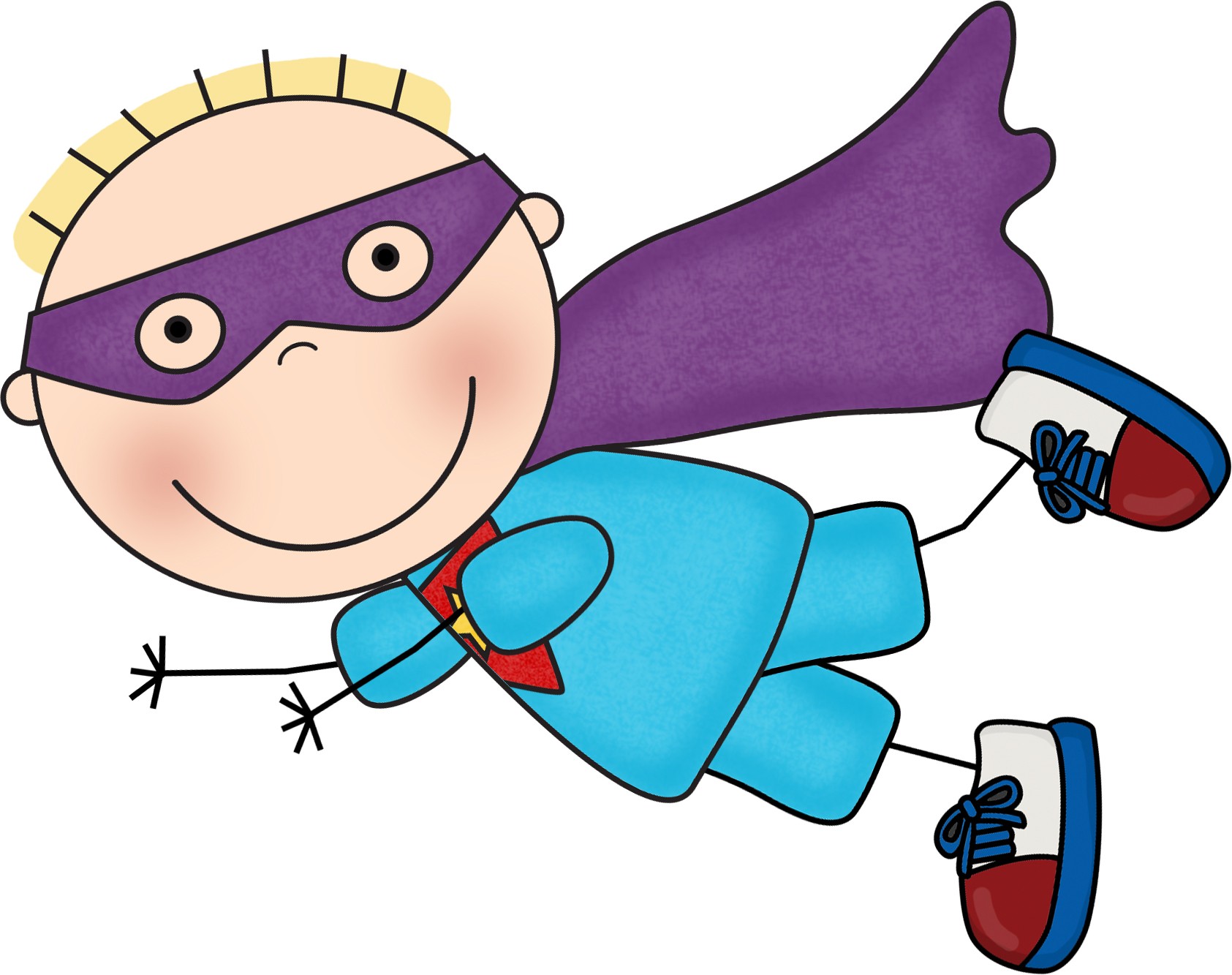 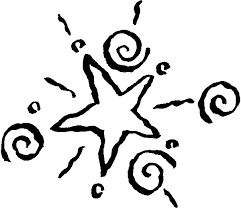 BE A SUPERHERO“We all have the capacity to become a superhero.  In order to become one, you just have to find your unique power or ability and explore it for the greater good.  The cape and the mask are optional accessories, but a kind heart is essential.”~Robert Clancy~Parents,Our school wide theme this year is being your OWN superhero!  We know all children have this “power” in them to be great ~ To be leaders, learners, and responsible citizens of our school community!  We want your child to give their personal best and let others see them SHINE!! This 3rd grade Handbook is for you and your student to read.  Knowing the expectations up front will have our little superheroes off to a great start!  Please keep this in a handy place at home to refer to throughout the year.Sincerely,Third Grade TeamMeet the Experts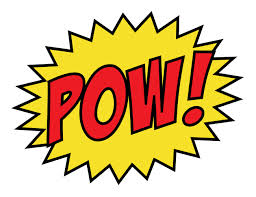 Mrs. Franke - Math & Science - My SUPERPOWER is inspiring learners to do their very best and  learning  to love problem solvingMrs. Hart - Reading, Writing, & Social Studies - My SUPERPOWER is helping students learn to read and write well by learning from our mistakes.Mrs. Lauper - Reading, Writing, & Social Studies - My SUPERPOWER is making students LOVE to READ!Mr. Weiss -  Math and Science -  MY SUPERPOWER is to motivate students to never give up and have a passion for Math and Science.  Your Superhero’s Scheduleeach teacher has a working snack time around 9:00please send water and 1 healthy snack each dayPLEASE NO LUNCH VISITORS THE FIRST TWO WEEKS OF SCHOOL!  OUR SUPERHEROES ARE IN TRAINING!Let’S COMMUNICATE!There are many factors to your child’s success!  Communication between home and school is an important one. Email is a great way to allow your child’s teacher to answer your questions or concerns.  If it is more complex, you may request that we call you.  If these two options are not able to meet your needs, a conference may be the best option.  Our conference time is 1:25-2:15.An e-mail, phone call, and conference will address 99% of the questions and concerns that come up through the year. If these options have been exhausted and your question or concern has not been addressed, you may choose to contact Andrea Lauper, 3rd Grade Team Leader.  She will work with you to have your needs met.  Please keep in mind that not all requests are in the best interest of the class, other students, or your child.  Mrs. Lauper and your child’s teacher will work to answer your questions.  Finally, if these avenues have been exhausted, you may contact our Principal, Sharon Havard, or Assistant Principal, Trey Wright.Here is a list of  communication tools:Monday Folders - inside their binders and contains all graded papers,  as well as important papers from the teacher or officeMONDAY MEMO- this is probably the MOST important thing you read each week.  We send this out mid-day every Monday and it gives you a snapshot of the week!  Please be sure that the teacher email addresses are not redirected to your spam.  This was a problem for some parents in previous years.  Emails will be sent out prior to the first day of school in order to be sure that you are able to communicate with your homeroom teacher successfully.  Peek of the Week:  This will come home Monday’s in your child’s binder with their HOMEWORK for the week.Remind101 - this is a way we can send you text messages for important reminders. TEXT to 81010 with the text @mrslaupe   (that is right, there is not suppose to be an R on the end)Email is the best way to reach us.  You can email the homeroom teacher with general questions.  For specific subject questions,  email the teacher of the subject in question.  Please remember, we answer emails before school, during our planning period, or after school if we are not involved in a meeting or taking care of important planning /tutoring responsibilities.  Teaching is our first priority.  We  do always hope to reply to your email within 24 hours. We enjoy our time with our families as much as you do, and we might not be able to reply to you over a weekend.  If your child is to go home a different way, please email us as early as possible.  The end of the day is a busy time and we don’t always get to check our emails.  After 2:30, It is best for you to call the office if you need to make changes to how your child is going home.   alauper@mckinneyisd.net sfranke@mckinneyisd.netshart@mckinneyisd.net bweiss@mckinneyisd.net THE COLOR SYSTEM(PLEASE CHECK THE AGENDA EACH NIGHT & INITIAL)Green is GOOD!  Green is where every student starts each day. Blue- Congratulations, this means that the student has had an exceptional day!  Be sure to ask them what their amazing behavior was.  Green- Awesome, this means that the student had a good day.  It’s always good to be green.    Yellow- Oops, this means that the student has had warnings and is still struggling to follow rules/directions/etc. Red- Oh No, this means that the student has already been changed to yellow.  Now the student has repeated the original offense or they have created a new behavior problem.  If a student goes to red, this may result in an office referral.If a child has their color changed to yellow or red, we will indicate this with a note in their Agenda Planners.  Students will walk THINK LAPS at recess - 5 laps for yellow, 10 for red.  This gives them some time to reflect upon what has happened and how they can make better choices in the future.  BEHAVIOR MANAGEMENTStudents are expected to follow the school wide R.O.A.R. Expectations. Please take this opportunity to peruse the MISD’s Student Code of Conduct.  Attach link to website.				 EXPECTATIONSPlease see the following posters and review them with your child to learn how we transition from class to class, eat together in the cafeteria, and the like.  Know that each of these Superhero Norms provides your child with an opportunity to shine.  In class, in order to maximize learning for all, it is important that learners commit to: following directions the first time, keeping hands to ourselves, keeping our learning areas neat, focusing on our learning, talking about the topic, using appropriate language at all times, using an appropriate vocal volume, being respectful of others, Each student is given a reasonable amount of time to complete their work with the quality that is expected from them.  If your student is unable to complete their work due to their behavior choices, to the quality of work that is expected, and in a timely manner, they may be asked to stay in for the first ten minutes of their recess. This will give them the time that they need to complete the work without distractions.  HOMEWORKAll homework is given weekly on Monday and is due on Friday.  ELAR:Students are expected to read at least 20 minutes each night.  Much of the reading that is done at home will be assigned pages from the student’s literature circle books.  These books are to be brought back and forth to between school and home.  They are kept in the student’s pocket folder in their binder.  At the beginning of the school year there will be a paper reading log that goes home.  After the first few weeks, students will learn how to respond to their reading on  the KIdblog website (more details will be provided before Kidblog is assigned).  Spelling words and packets are given on Monday.  On Friday, the packet is due, and there will be a spelling test.  Please help your child study.  Occasionally, study guides will be sent home in order to study for a big test.  You will be informed of this in the Monday Memo.  Math:  Learners will need to Log in to the Think Through Math Program thinkthroughmath.com for 30 minutes each week.   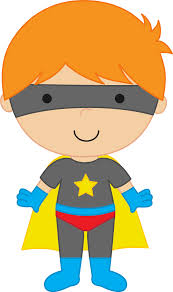 GRADING SYSTEMWe use the McKinney ISD rubric grading system.  The rubric is based on a 1-4 performance criteria.  Grades given reflect where the student is performing at that time.  Graded daily work and quizzes will come home in Monday Folders. On many assignments we will just mark how many the student got correct out of the total number.  Major tests, such as, District Assessments, Quick Checks, MAP tests, etc.  will be kept in our student files.  These will be shared with you at parent conferences. Progress Reports will be sent home mid way through a nine weeks and report cards can be viewed on HAC at the end of each quarter.  Please understand, just because your child was always a 4 in a subject in 2nd grade does not guarantee they’ll be a 4 in 3rd grade.  This is a huge year, where the curriculum really introduces many new TEKS and of course, the depth of learning is more rigorous.  The following link does a wonderful job sharing the MISD Elementary grading system:  http://www.mckinneyisd.net/departments/learner-support/report_cards/TutoringIn third grade we have a flexible tutoring schedule, meaning the amount of tutoring is based on the need of the child.  Our tutoring usually begins mid October.  Each teacher will set the time and notify the parents.  It is so important that your child be present for tutoring.  This small group time is crucial for their success.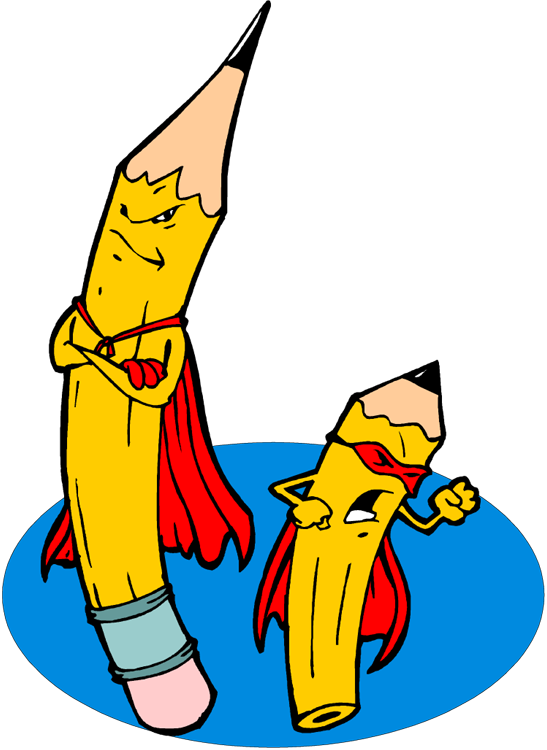 TimeLauperFrankeHartWeiss7:50-8:05Homeroom Time/AgendaHomeroom Time/AgendaHomeroom Time/AgendaHomeroom Time/Agenda8:10-10:259:00 Snack and announcementsMath/Sciencew/Mrs. FrankeReading/Writing/SS w/Mrs.LauperMath/Sciencew/Mr. WeissReading/Writing/SS w/Mrs. Hart10:30-11:30Reading/Writing w/Mrs. LauperMath/Science/w/Mrs. FrankeReading/Writing w/Mrs. HartMath/Science w/ Mr.Weiss11:30-12:00RecessRecessRecessRecess12:00-12:30LunchLunchLunchLunch12:30-12:50Silent Reading/Library timeSilent Reading/Library timeSilent Reading/Library timeSilent Reading/Library time12:50-1:25Reading/Writing Cont.  w/Mrs. LauperMath/Science cont. with Mrs. FrankeReading/Writing/ Cont.  w/Mrs. HartMath/Science cont. with Mr. Weiss1:25-2:15SPECIALSSPECIALSSPECIALSSPECIALS2:20-3:00Soc. Stu. w/Mrs. LauperMath/Science cont. with Mrs. FrankeSoc. Stu. w/Mrs. HartMath/Science cont. with Mr. Weiss